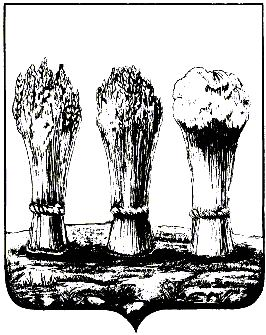 АДМИНИСТРАЦИЯ ЛЕНИНСКОГО РАЙОНА ГОРОДА ПЕНЗЫПРИКАЗот 19.06.2019 №188О  внесении изменений в приказ администрации Ленинского района города Пензы от 27.12.2016 № 338 «Об утверждении административного регламента «Предоставление выписок из похозяйственной книги»Руководствуясь Федеральным законом от 27.07.2010 № 210-ФЗ «Об организации предоставления государственных и муниципальных услуг», П Р И К А З Ы В А Ю :1. Внести в приказ администрации Ленинского района города Пензы от 27.12.2016 № 338 «Об утверждении административного регламента «Предоставление выписок из похозяйственной книги» (далее – приказ) следующие изменения:1.1. Преамбулу приказа изложить в следующей редакции:«Руководствуясь Федеральным законом от 27.07.2010 № 210-ФЗ «Об организации предоставления государственных и муниципальных услуг», приказываю:».1.2. В пункте 1 приказа слово «оказываемой» заменить словом «предоставляемой».1.3. Пункт 4 приказа изложить в следующей редакции:«4. Контроль за выполнением настоящего приказа возложить на заместителя главы администрации Ленинского района города Пензы по организации деятельности администрации района.».2. Внести в административный регламент по предоставлению муниципальной услуги «Предоставление выписок из похозяйственной книги», утвержденный приказом администрации Ленинского района города Пензы от 27.12.2016 № 338, (далее – административный регламент) следующие изменения:2.1. Пункт 1.3. административного регламента изложить в следующей редакции:«1.3. Основными требованиями к информированию заявителей являются:- достоверность предоставляемой информации;- четкость в изложении информации;- полнота информирования;- наглядность форм предоставляемой информации;- удобство и доступность получения информации;- оперативность предоставления информации.Местонахождение, юридический, почтовый адрес администрации Ленинского района города Пензы (далее - администрация): 440008, г. Пенза, ул. Пушкина, 29А.График работы администрации:Понедельник - пятница: 09.00 - 18.00;Обеденный перерыв: 13.00 - 14.00;Суббота и воскресенье являются выходными днями.Накануне праздничного дня продолжительность рабочего дня сокращается на один час. Контактные телефоны: 8-841-2-54-39-94.Ответственный за оказание муниципальной услуги: начальник отдела по взаимодействию с органами территориального общественного самоуправления (далее - специалист).График приема посетителей в рамках предоставляемой услуги в администрации:Понедельник - пятница: 09.00 - 17.00;Обеденный перерыв: 13.00 - 14.00;Выходные дни: суббота и воскресенье.Контактные телефоны: 8-841-2-54-38-72, 8-841-2-54-05-36.Адрес электронной почты администрации: len_adm@mail.ru.Адрес официального сайта администрации в информационно-телекоммуникационной сети "Интернет": http://documents.penza-gorod.ru/len.html.Электронный адрес региональной государственной информационной системы "Портал государственных и муниципальных услуг (функций) Пензенской области" - https://gosuslugi.pnzreg.ru (далее - Региональный портал).Электронный адрес федеральной государственной информационной системы "Единый портал государственных и муниципальных услуг (функций) - https://www.gosuslugi.ru (далее - Единый портал).»2.2. Дополнить административный регламент пунктами 1.4, 1.5, 1.6, 1.7. следующего содержания:«1.4. На Едином портале и Региональном портале, официальном сайте администрации в информационно-телекоммуникационной сети "Интернет" размещается следующая информация:- исчерпывающий перечень документов, необходимых для предоставления муниципальной услуги, требования к оформлению указанных документов, а также перечень документов, которые заявитель вправе предоставить по собственной инициативе:- круг заявителей;- срок предоставления муниципальной услуги;- результат предоставления муниципальной услуги, порядок предоставления документа, являющегося результатом предоставления муниципальной услуги;- исчерпывающий перечень оснований для приостановления или отказа в предоставлении муниципальной услуги;- о праве заявителя на досудебное (внесудебное) обжалование действий (бездействия) и решений, принятых (осуществляемых) в ходе предоставления муниципальной услуги;- формы заявлений (уведомлений, сообщений), используемые при предоставлении муниципальной услуги.Информация о порядке и сроках предоставления муниципальной услуги посредством Портала государственных и муниципальных услуг Пензенской области и Единого портала государственных и муниципальных услуг (функций), а также на официальных сайтах предоставляется заявителю бесплатно.Доступ к информации о сроках и порядке предоставления услуги осуществляется без выполнения заявителем каких-либо требований, в том числе без использования программного обеспечения, установка которого на технические средства заявителя требует заключения лицензионного или иного соглашения с правообладателем программного обеспечения, предусматривающего взимание платы, регистрацию или авторизацию заявителя или предоставление им персональных данных.1.5. Информация о муниципальной услуге предоставляется:- с использованием средств телефонной связи, электронного информирования;- посредством размещения в информационно-телекоммуникационной сети Интернет, публикаций в средствах массовой информации;- непосредственно в помещении администрации.1.6. Информирование получателей муниципальной услуги о порядке ее предоставления проводится в рабочее время по вопросам:- предоставления муниципальной услуги;- предоставления услуг, которые являются необходимыми и обязательными для предоставления муниципальной услуги;- сведений о ходе предоставления муниципальной услуги;- обжалования действий (бездействия) специалистов в ходе предоставления муниципальной услуги и другим вопросам.Информирование заявителей по всем вопросам, осуществляются на безвозмездной основе.1.7. Информирование заявителей по вопросам предоставления муниципальной услуги осуществляется также в Государственном автономном учреждении Пензенской области "Многофункциональный центр предоставления государственных и муниципальных услуг" (далее – многофункциональный центр).Электронный адрес многофункционального центра: mfc-penza@obl.penza.net.Справочный телефон многофункционального центра: 927-000,8 (800) 707-64-55 - с городских номеров звонок бесплатный.Адреса многофункциональных центров:- г. Пенза, ул. Шмидта, 4;- г. Пенза, пр-кт Победы, 150;- г. Пенза, ул. Фабричная, 2;- г. Пенза, ул. Богданова, 63а.График работы многофункциональных центров и приема посетителей:2.3. Пункт 2.2. административного регламента изложить в следующей редакции:«2.2. Наименование органа местного самоуправления, предоставляющего муниципальную услугу, - администрация Ленинского района города Пензы (далее – администрация).Муниципальная услуга предоставляется бесплатно.Муниципальная услуга посредством комплексного запроса не предоставляется.».2.4. Пункты 2.4. и 2.8. административного регламента признать утратившими силу.2.5. Пункт 2.9. административного регламента изложить в следующей редакции:«2.9. Максимальный срок ожидания в очереди при подаче документов на получение муниципальной услуги - 15 минут.Максимальный срок ожидания в очереди при получении результата предоставления муниципальной услуги - 15 минут.Срок предоставления муниципальной услуги - 20 рабочих дней со дня предоставления соответствующих документов.».2.6. Приложение № 1 к административному регламенту «Порядок получения информации о предоставлении муниципальной услуги» признать утратившим силу.3. Настоящий приказ вступает в силу со дня его подписания.4. Настоящий приказ опубликовать в муниципальной газете «Пенза» и разместить на интернет - странице администрации Ленинского района города Пензы официального сайта администрации города Пензы в информационно-телекоммуникационной сети «Интернет».5. Контроль за выполнением настоящего приказа возложить на заместителя главы администрации Ленинского района города Пензы по организации деятельности администрации района.
 И.о.главы администрации                             	                    А.А.Максимовпонедельник8.00 - 20.00вторник8.00 - 20.00среда8.00 - 20.00четверг9.00 - 18.00пятница8.00 - 20.00суббота8.00 - 14.00воскресеньевыходной деньПерерыв на обеднет».